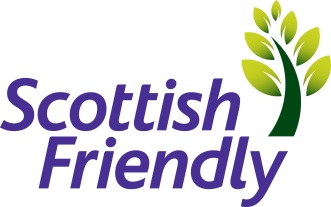 At Scottish Friendly we want to attract the best talent to help us achieve our vision: to be a leading UK mutual insurer through innovation, efficient customer services and responsible capital management. Scottish Friendly is one of the most progressive mutual life insurance offices in the UK with over 150 years’ worth of history in the financial services market. Based in Glasgow, Scottish Friendly is a dynamic and rapidly expanding financial services group dedicated to the efficient provision of a wide range of financial products and services. We employ circa 220 staff and we are growing. As a friendly society, we don’t have any shareholders, so all profits are used for the benefit of the customers. Our people are enthusiastic and passionate about saving and investing. If you’re inspired to join us, and have the necessary qualities, then this could be the opportunity you’ve been looking for.The RoleThe role presents an opportunity to broaden your experience across a range of actuarial work and be involved in the end-to-end valuation process:Solvency II valuation of a range of product typesAssumption setting Data productionModel developmentCapital managementBonus setting for a range of with profits productsAutomation and continued control enhancement of processes. This key role sits within the Actuarial Valuation Team and will report to the Valuation Manager.ResponsibilitiesPlaying a key role in the management of the valuation process and checking results to support the Valuation Manager.Completing and checking annual experience analysis for assumption setting.Continued improvement of valuation processes and controls.Preparing and presenting reports to senior stakeholders and committees.Mentoring more junior members of the team.Candidate SpecificationIdeally candidates would have some of the following skills and knowledge:A good understanding of core actuarial modelling and an ability to think through new problems from first principlesSome experience of using actuarial modelling software: for example, Risk Agility FM (or similar)Some experience of SQL/Microsoft Visual Studio for manipulating data and model outputAn understanding of Solvency II principles and reporting requirements The ability to analyse complex problems and make well considered proposalsExperience of writing reports and communicating with a range of stakeholdersKnowledge of different insurance productsWe offer a competitive financial package and excellent benefits including generous pension, cycle to work, healthcare, access to EAP.  Our roles are currently hybrid with a mix of home and office working. We are an equal opportunities employer.  We believe diversity brings benefits for our customers, our business and our people. We welcome applications from all individuals regardless of age, gender, disability, sexual orientation, race, religion or belief. Title :Nearly/Newly Qualified ActuaryEmployment Type:PermanentDepartment :ActuarialLocationGlasgowDate 10.12.21Closing date28.02.22Salary£DOE RecruiterGillian Bryant, please send covering letter and CV to gillian.bryant@scottishfriendly.co.uk